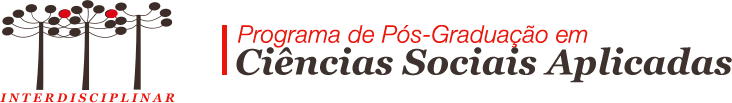 UNIVERSIDADE ESTADUAL DE PONTA GROSSAPRÓ-REITORIA DE PESQUISA E PÓS-GRADUAÇÃOPROGRAMA DE PÓS-GRADUAÇÃO  EM CIÊNCIAS SOCIAIS APLICADASEDITAL Nº 10/2020SELEÇÃO DE CAPÍTULOS PARA COLETÂNEA “CADERNOS DE PESQUISA SOCIAL”O Programa de Pós-Graduação em Ciências Sociais Aplicadas (Interdisicplinar) abre edital para seleção de capítulos para compor a Coletânea “Cadernos de Pesquisa Social” número 4. Trata-se de coletânea que objetiva oportunizar a publicização dos resultados de pesquisas desenvolvidas em nível de mestrado e doutorado por alunos egressos do programa. Pretende retratar as produções acadêmicas desenvolvidas junto às linhas de pesquisa Estado, Direitos e Políticas Públicas e História, Cultura e Cidadania. Poderão participar da seleção, os textos referentes às teses e dissertações que não tenham sido publicados no formato de artigo, capítulo de livro ou livro, resguardando o caráter de originalidade do mesmo e que tenham sido defendidas no período de 2016 a 2019 .1-Oganização da Coletânea: Profª Drª Jussara Ayres Bourguignon                                    Profª Drª Sandra Maria Scheffer                                    Doutoranda Christiane Cruvinel Queiroz2-Critérios de Seleção: Os capítulos deverão seguir as normas especificadas no template (apêndice) e as normas previstas no Manual de  Normalização Bibliográfica da UEPG - LIVRO_ManualdeNormalização( 4 ed).pdfDeve constar nos capítulos a autoria composta pelo egresso, orientador  e co-orientador (se houver). A identificação e apresentação de cada um devem constar em nota de rodapé.Deverão contemplar aspectos como coerência, consistência teórica e metodológica e originalidade.Atender rigorosamente os prazos estabelecidos no cronograma.É de responsabilidade do autor a exatidão gramatical da produção acadêmica submetida.Os capítulos de livro devem ser encaminhados ao e-mail: cadernospesquisasocial@gmail.com no período de 03 de agosto a 10 de setembro de 2020.3- Cronograma4 – PublicaçãoA coletânea será publicada no formato ebook e seguirá os trâmites formais da Editora UEPG.Ponta Grossa ,20 de julho de 2020.Comissão OrganizadoraLançamento do Edital20 de julho de 2020Período de submissão03 de agosto a 10 de setembro de 2020Avaliação dos capítulos14 de setembro a 14 de outubro de 2020Divulgação dos capítulos selecionados15 de outubro de 2020